LISTA DE CONTACTOS DE EMERGENCIA IMPRIMIBLE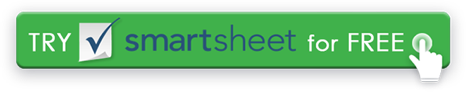 CONTACTOS DE EMERGENCIACONTACTOS DE EMERGENCIACONTACTOS DE EMERGENCIACONTACTOS DE EMERGENCIACONTACTOS DE EMERGENCIACONTACTOS DE EMERGENCIACONTACTO 1 NOMBRERELACIÓNRELACIÓNTELÉFONO 1TELÉFONO 2TELÉFONO 2DIRECCIÓNCONTACTO 2 NOMBRERELACIÓNRELACIÓNTELÉFONO 1TELÉFONO 2TELÉFONO 2DIRECCIÓNCONTACTO 3 NOMBRERELACIÓNRELACIÓNTELÉFONO 1TELÉFONO 2TELÉFONO 2DIRECCIÓNVECINOS / PROPIETARIO / HOAVECINOS / PROPIETARIO / HOAVECINOS / PROPIETARIO / HOAVECINOS / PROPIETARIO / HOAVECINOS / PROPIETARIO / HOAVECINOS / PROPIETARIO / HOANOMBRE DEL VECINO 1TELÉFONONOMBRE DEL VECINO 2TELÉFONONOMBRE DEL VECINO 3TELÉFONOPROPIETARIO / HOATELÉFONOINFORMACIÓN DE CONTACTO MÉDICOINFORMACIÓN DE CONTACTO MÉDICOINFORMACIÓN DE CONTACTO MÉDICOINFORMACIÓN DE CONTACTO MÉDICOINFORMACIÓN DE CONTACTO MÉDICOINFORMACIÓN DE CONTACTO MÉDICONOMBRE DEL MÉDICONOMBRE DEL MÉDICOTELÉFONONOMBRE DEL DENTISTANOMBRE DEL DENTISTATELÉFONOHOSPITAL PREFERIDOHOSPITAL PREFERIDOTELÉFONOPOLICÍA / AMBULANCIA / BOMBEROS: 9-1-1POLICÍA / AMBULANCIA / BOMBEROS: 9-1-1POLICÍA / AMBULANCIA / BOMBEROS: 9-1-1POLICÍA / AMBULANCIA / BOMBEROS: 9-1-1POLICÍA / AMBULANCIA / BOMBEROS: 9-1-1POLICÍA / AMBULANCIA / BOMBEROS: 9-1-1POLIPOLITELÉFONOBOMBEROSBOMBEROSTELÉFONOCOMPAÑÍA ELÉCTRICACOMPAÑÍA ELÉCTRICATELÉFONOCOMPAÑÍA DE GASCOMPAÑÍA DE GASTELÉFONOEMPRESA DE AGUAEMPRESA DE AGUATELÉFONOCONTROL DE INTOXICACIONESCONTROL DE INTOXICACIONESTELÉFONOANIMAL CONTROLANIMAL CONTROLTELÉFONORENUNCIACualquier artículo, plantilla o información proporcionada por Smartsheet en el sitio web es solo para referencia. Si bien nos esforzamos por mantener la información actualizada y correcta, no hacemos representaciones o garantías de ningún tipo, expresas o implícitas, sobre la integridad, precisión, confiabilidad, idoneidad o disponibilidad con respecto al sitio web o la información, artículos, plantillas o gráficos relacionados contenidos en el sitio web. Por lo tanto, cualquier confianza que deposite en dicha información es estrictamente bajo su propio riesgo.